Yealm Yacht Club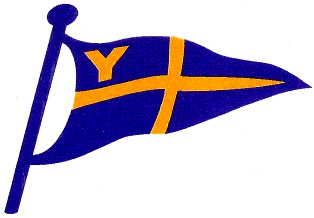 Risk Assessment Form – Club Safety Boat Operation(First Assessed - April 2018)Reviewed by Ian Kennedy, Rear Commodore (Sail) YYC - January 2020Reviewed by Ian Kennedy, Rear Commodore (Sail) YYC - January 2021HazardRiskControl MeasureEnvironment – Dry landSlipping on stonesFalling off wallsBeing hit by boats that are being launched or retrieved;Possibly while carrying boat equipmentWarning notice at top of stepsWear suitable clothing and footwear for the activityAlways report hazards that are evidentPromote a culture of moving about deliberately/ thoughtfully
** Please note 
First Aid kit in hut and boatsVHF communicationsPotentially call emergency services (see “YYC Dinghy & Dayboat Crisis Management Plan”)RYA First Aid course recommendedEnvironment - WaterFalling overboardCold water shockHypothermiaDrowning It is a requirement that Safety Boat crews wear Lifejackets or Buoyancy Aids at all timesTwo handed manning of Safety Boats, a requirement of the Club InsurersBoats’ equipment to include a boarding ladder and survival bags ** see note above.Safety Boats’ equipment and sailing craft rigBeing struck, squashed or dragged by gear (eg swiped by a boom of a boat that is being assisted, fingers trapped by gunwale)Encourage a culture of predicting when tricky situations may arise and act in an appropriate way ** see note above.Fire onboard Safety BoatFire burnsNo smoking onboard the Safety Boat;No refuelling to take place while engine is runningFire extinguisher carried** see note aboveHierarchy of RiskEliminate the risk if possibleReduce the risk to the absolute minimumIsolate the area from all but the operativesControl at all timesEnsure that the correct PPE is usedEnsure that risk assessments are adhered to